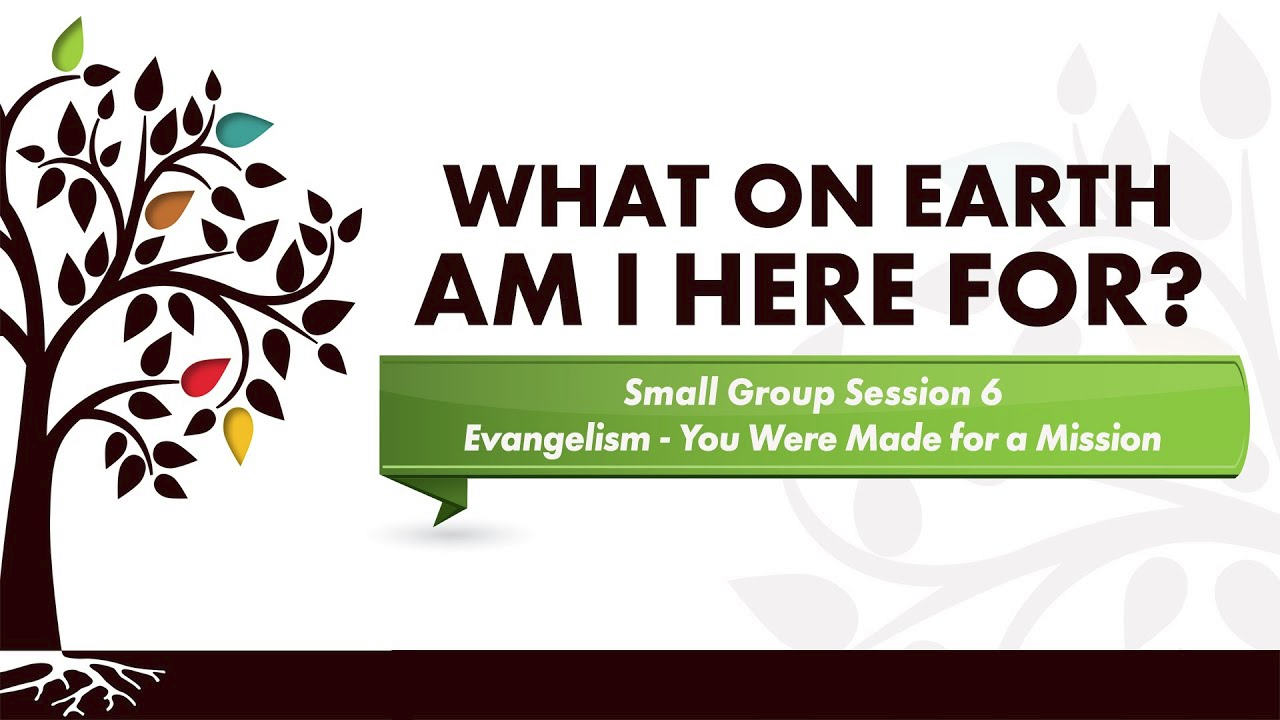 Discussion Questions:1. Who is the person most responsible for introducing you to Jesus Christ? How did it happen?2. What are some obstacles to fulfilling our mission in the world? (i.e. what keeps us from it)3. Read the following verses and then discuss what they teach us about sharing Christ with others, especially folks you just thought of in the previous question.Be wise in the way you act toward outsiders; make the most of every opportunity. Let your conversation be always full of grace, seasoned with salt, so that you may know how to answer everyone. (Colossians 4:5-6)Always be prepared to give an answer to everyone who asks you to give the reason for the hope that you have. But do this with gentleness and respect. (1 Peter 3:15)4. Have you ever gone on a mission trip?  How did you share the love of Jesus with the people who your mission was reaching?  How did the experience affect you?5. Do we really believe that folks will perish and go to hell without Christ?  Is there evidence that shows that hell is real? What difference would it make if we really believed and then acted like it did exist?6. How will you work to bring others to the Lord? Specifically, what will you commit to do locally and globally to share Christ? Pray for that work to be productive and fruitful. Assignment: Read chapters 36-42 of The Purpose Driven Life.  Make note of an idea or statement from the readings that has special meaning to you.Suggestions for Growing in Evangelism:1)  Be Ready to Care: Be ready to care for the hungry or needy wherever you go. Carry giftcertificates from your local grocery and department stores like Target or Wal-Mart to give on the spot to those who have need, without worrying about cash. Carry the numbers for local shelters and food services with you so you can help the homeless. Buy an extra hamburger or bagel and share it with someone who needs it.2)  Community Compassion: Look for opportunities to care for the needs of your community. There are many community programs that help share the love of Jesus through meeting the needs of others. Look for ways to take your faith outside the walls of your church.3)  Deliver Food: Set aside some time to volunteer at your local food bank with your family orsmall group. Make it a special day or evening out. Allow everyone to participate in the fooddelivery process. Go out for a meal or dessert afterwards and talk about how it felt to serve others. How was Jesus seen through your actions?4) What’s Your Style: You may feel pressure when it comes to sharing Christ because you think you have to “sell” someone on Jesus. Sharing Christ can happen in many different ways. Take some time to explore your style.  You may be more comfortable speaking directly to people about Jesus; or maybe it is easier for you to let it come up naturally in a conversation. Find your style and begin to share your faith with others.5)  Short- Term Mission: Choose to go on a short-term mission trip. Through these missions trips you get a better understanding of other people’s need for Jesus, and a better understanding of the heart of God. 6) Count Conversations: Often we can put too much pressure on ourselves to “convert” someone or have all the right answers. It is the Holy Spirit who converts, not us. All you have to do is talk about the Gospel (see Matthew 28:19, 20). Instead of counting the number of people you have led to Christ, start counting the number of conversations you have with others about Jesus. You may be shocked to find how easy it is to talk naturally about Jesus when you don’t pressure yourself to convert them.7) Pray for Your Friends: Make it a point to pray specifically for people you know who don’tknow Jesus. You may want to write their names on a bookmark in your Bible, or in a prayerjournal. Set aside a regular time in your day to pray for them.